ICT-Geräte	Memory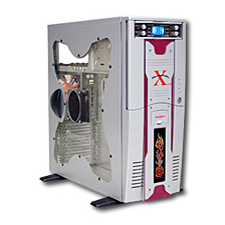 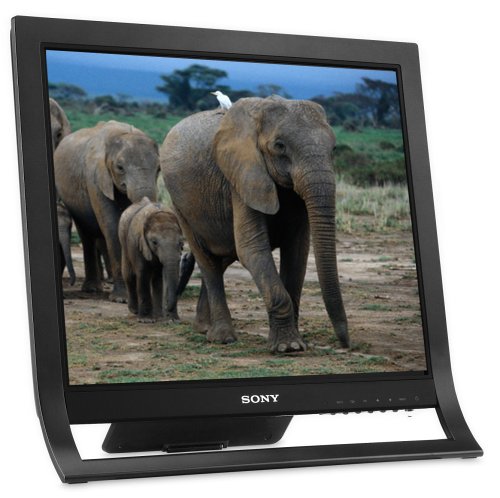 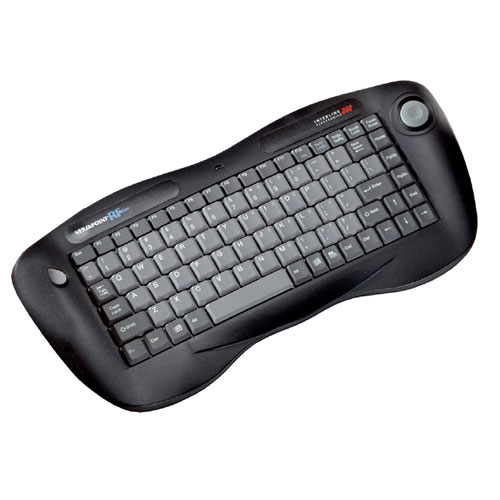 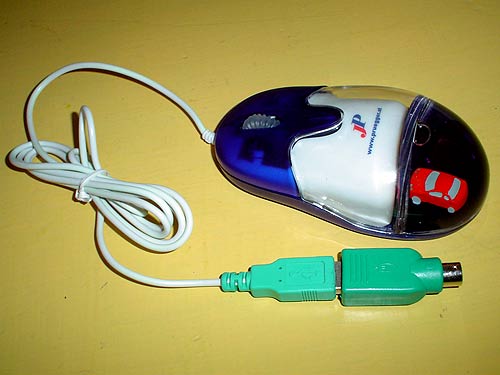 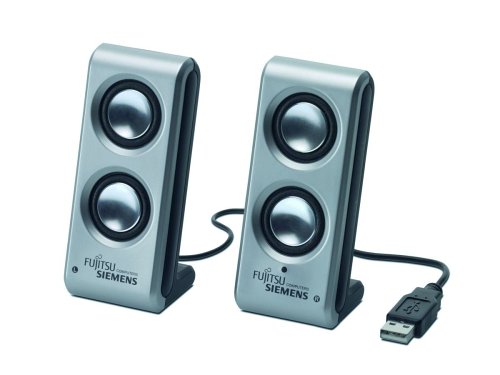 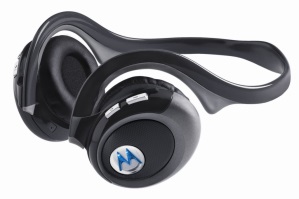 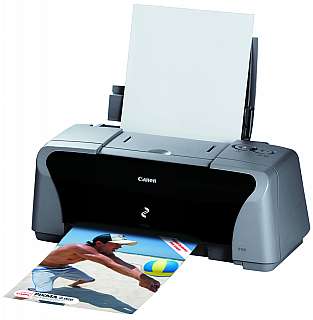 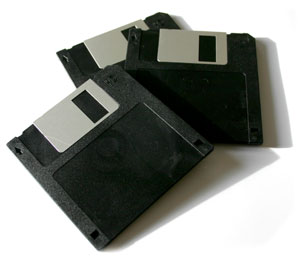 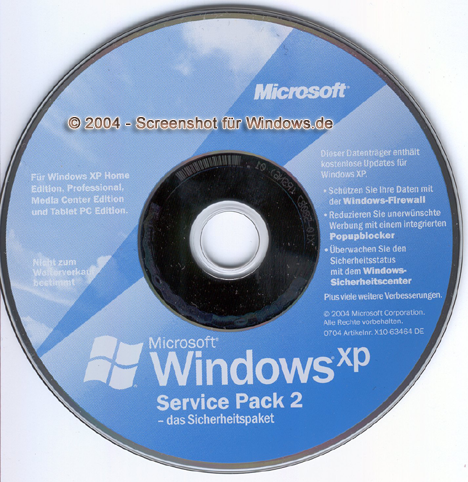 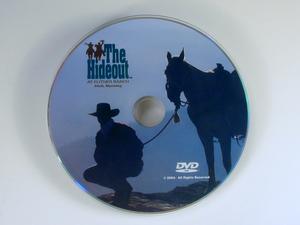 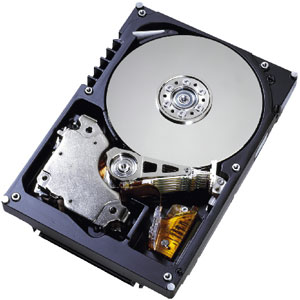 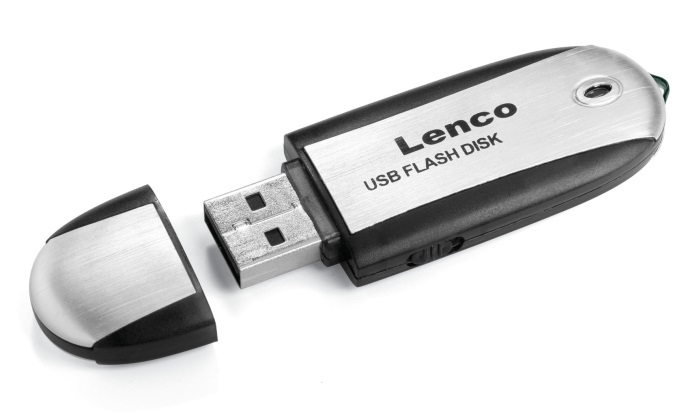 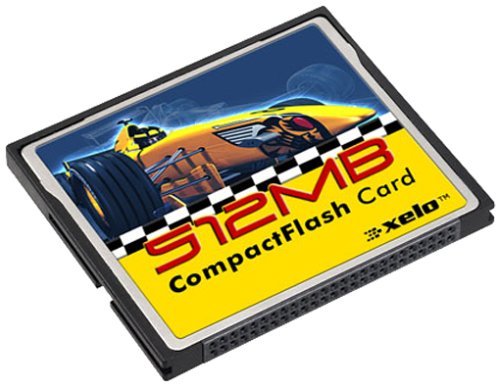 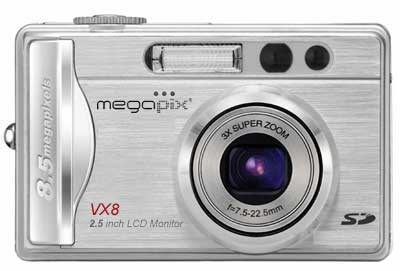 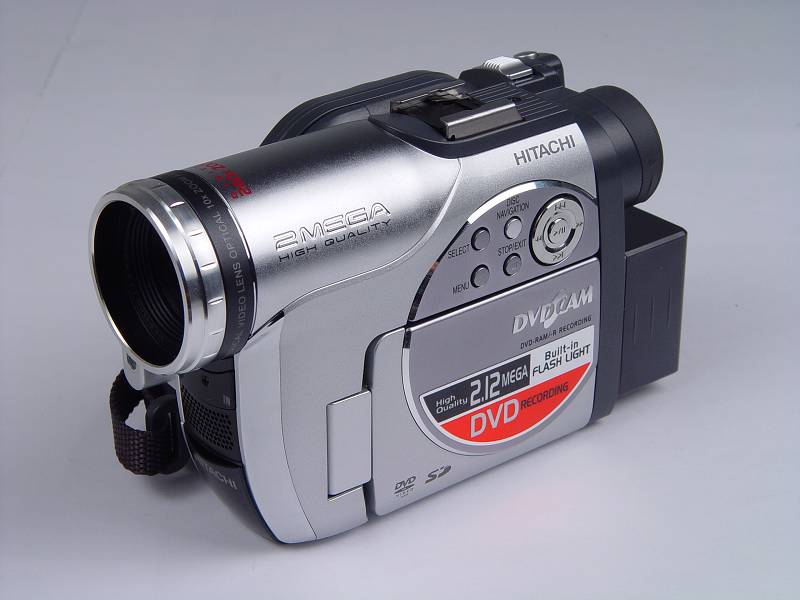 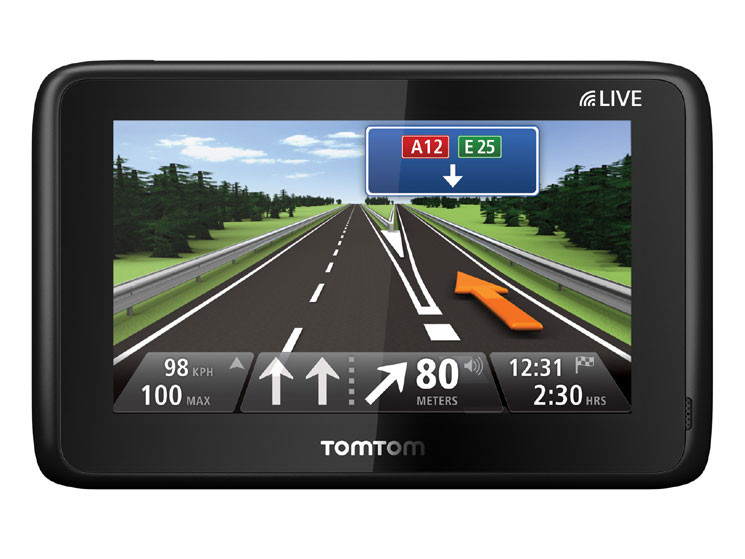 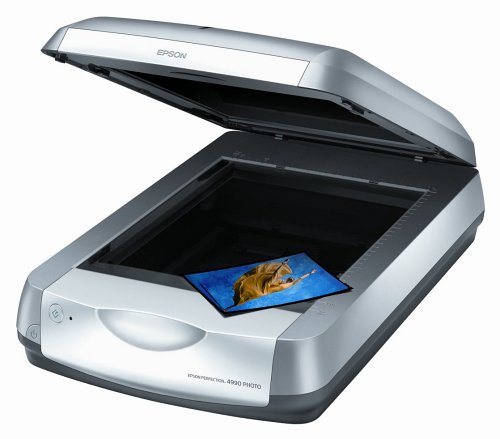 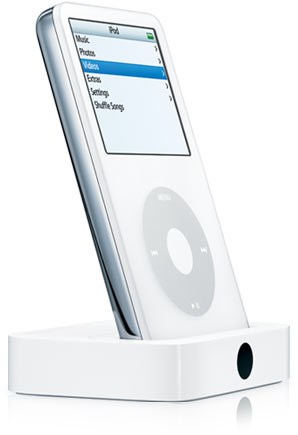 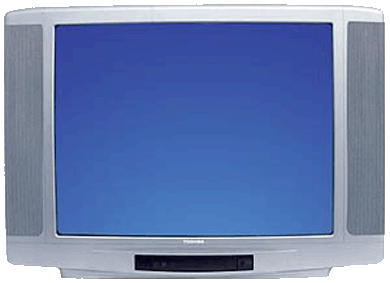 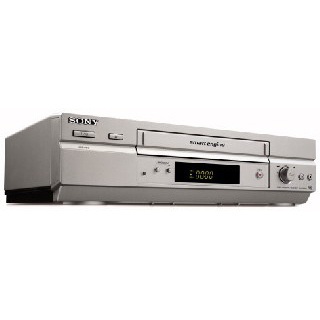 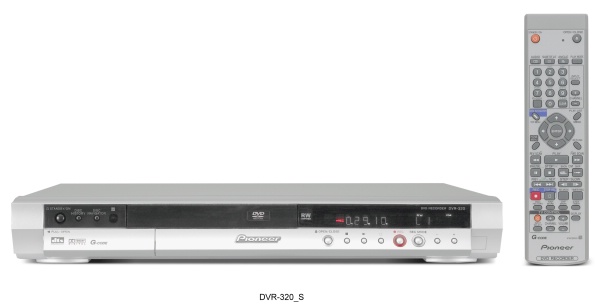 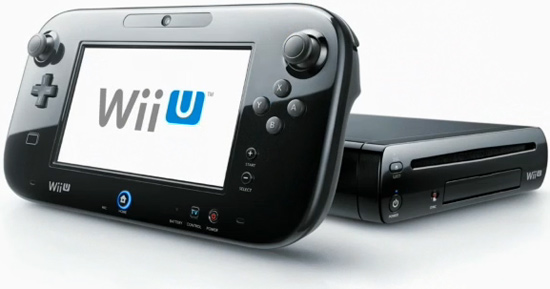 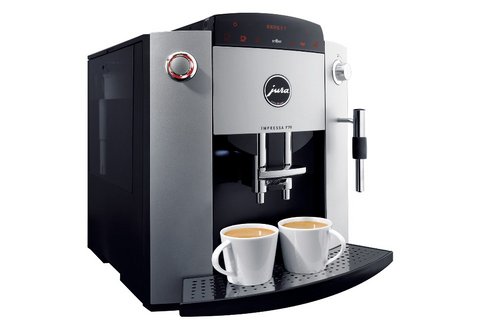 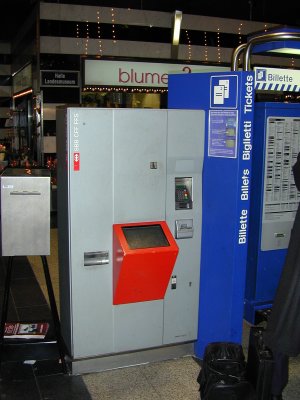 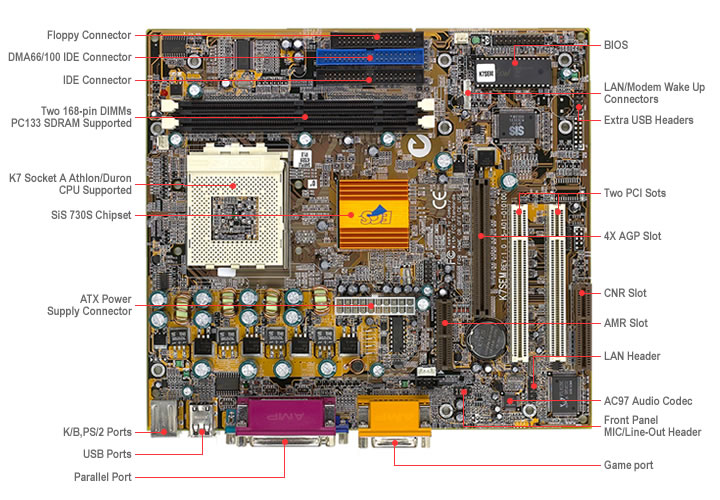 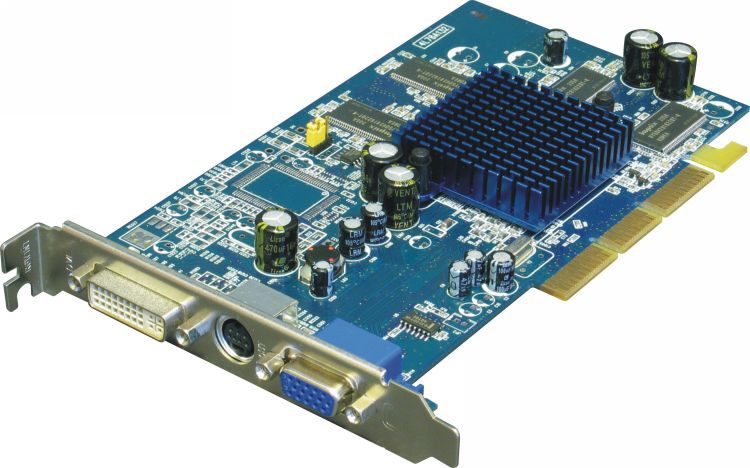 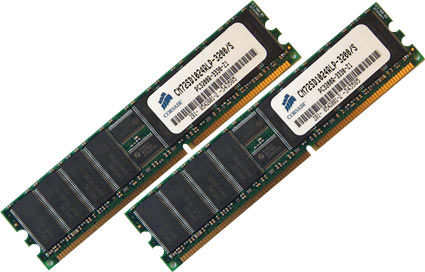 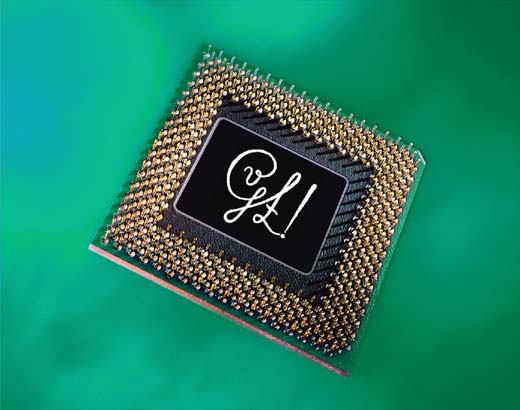 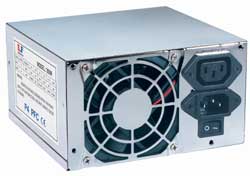 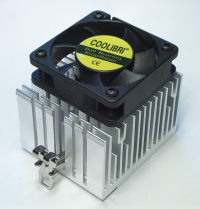 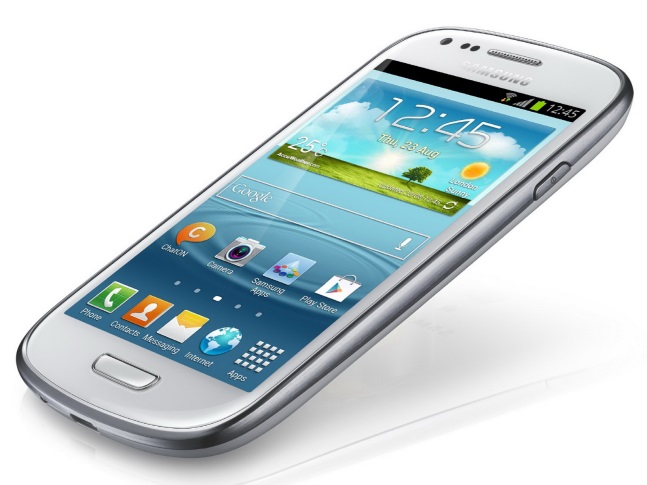 ComputerBildschirmTastaturMausLautsprecherKopfhörerDruckerDisketteCD-ROMDVD-ROMFestplatteUSB-StickCompactFlash CardDigitalkameraVideokameraSmartphoneScannerMP3-PlayerFernseherVideorecorderDVD-RecorderSpielkonsoleBillettautomatKaffeemaschineNavi (Navigationsgerät)MotherboardGrafikkarteRAM-BausteineProzessorNetzteilCPU-Lüfter